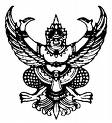 คำสั่ง.........................................................  ที่….……./...................เรื่อง  งดโทษ/ลดโทษ/เพิ่มโทษ/ยกโทษตามคำสั่ง..................................................... ที่........../........... ลงวันที่ .........................
ลงโทษ.............(ชื่อผู้ถูกลงโทษ).............. ข้าราชการครูและบุคลากรทางการศึกษากรุงเทพมหานคร
ตำแหน่ง...................วิทยฐานะ.........................สังกัด...................................... ตำแหน่งเลขที่...................
รับเงินเดือนในอันดับ......................ขั้น...................บาท ได้กระทำผิดวินัยในกรณี...........................................
(ระบุข้อเท็จจริงในการกระทำผิดตามคำสั่งเดิม)............................อันเป็นการกระทำผิดวินัยไม่ร้ายแรง
ฐาน................................................. ตามมาตรา.........................แห่งพระราชบัญญัติระเบียบข้าราชการครูและบุคลากรทางการศึกษา พ.ศ. 25๔๗ และได้ลงโทษ.................................................และรายงานการลงโทษตามลำดับ นั้น	ก.ก. พิจารณาในการประชุมครั้งที่........................ เมื่อวันที่..................................................
เห็นว่า..............................................................................................................................................................................
........................................................................................................................................................................................
จึงมีมติให้ งดโทษ/ลดโทษ/เพิ่มโทษ/ยกโทษ .............(ชื่อผู้ถูกลงโทษ).............. จาก......................(ระบุสถานโทษและอัตราโทษเดิม)...............เป็น.............(ระบุสถานโทษและอัตราโทษที่เปลี่ยนแปลง)..........................	ฉะนั้น อาศัยอำนาจตามความในมาตรา 44 แห่งพระราชบัญญัติระเบียบข้าราชการกรุงเทพมหานครและบุคลากรกรุงเทพมหานคร พ.ศ. 2554 ประกอบมาตรา ๑๐๐ และมาตรา ๑๐๔ แห่งพระราชบัญญัติระเบียบข้าราชการครูและบุคลากรทางการศึกษา พ.ศ. 25๔๗ จึงให้ยกเลิก
คำสั่ง.......................................ที่........../...........ลงวันที่ ...............................เรื่อง ........................................... และให้ งดโทษ/ลดโทษ/เพิ่มโทษ/ยกโทษ.............(ชื่อผู้ถูกลงโทษ)................จาก..................(ระบุสถานโทษและอัตราโทษเดิม)...............เป็น.............(ระบุสถานโทษและอัตราโทษที่เปลี่ยนแปลง)..........................	ทั้งนี้ ตั้งแต่............................เป็นต้นไป		อนึ่ง หากผู้ถูกลงโทษประสงค์จะอุทธรณ์หรือโต้แย้งคำสั่งนี้ ให้ยื่นอุทธรณ์หรือโต้แย้งคำสั่งต่อ ก.พ.ค. กรุงเทพมหานคร ภายใน 30 วัน นับแต่วันที่ทราบหรือถือว่าทราบคำสั่ง ตามมาตรา 60 แห่งพระราชบัญญัติระเบียบข้าราชการกรุงเทพมหานครและบุคลากรกรุงเทพมหานคร พ.ศ. 2554สั่ง  ณ  วันที่….…….เดือน……………………..พ.ศ…………....	(ลงชื่อ)(…….........ชื่อผู้สั่ง….....….)………………ตำแหน่ง……………หมายเหตุ	๑. ใช้กับกรณีการรายงานการสั่งลงโทษวินัยไม่ร้ายแรง ซึ่ง ก.ก. พิจารณาแล้วมีมติให้เปลี่ยนแปลง	๒. คำสั่งงดโทษหรือยกโทษ ให้ตัดข้อความว่า “ทั้งนี้ ตั้งแต่............................เป็นต้นไป” ออก	๓. คำสั่งเพิ่มโทษ ลดโทษ กรณีโทษไม่ร้ายแรงให้สั่งย้อนหลังไปถึงวันที่คำสั่งลงโทษเดิมใช้บังคับ	๔. การเพิ่มโทษหรือลดโทษ ให้ระบุด้วยว่าเพิ่มหรือลดจากสถานโทษ และอัตราโทษใด เป็นสถานโทษและอัตราโทษใด และสำหรับกรณีเพิ่มโทษเป็นลดขั้นเงินเดือนให้ระบุด้วยว่าให้
ลดขั้นเงินเดือนจากรับเงินเดือนในอันดับใด ขั้นใด เป็นให้รับเงินเดือนในอันดับใด ขั้นใด	๕. ข้อความใดที่ไม่ใช้ให้ตัดออก